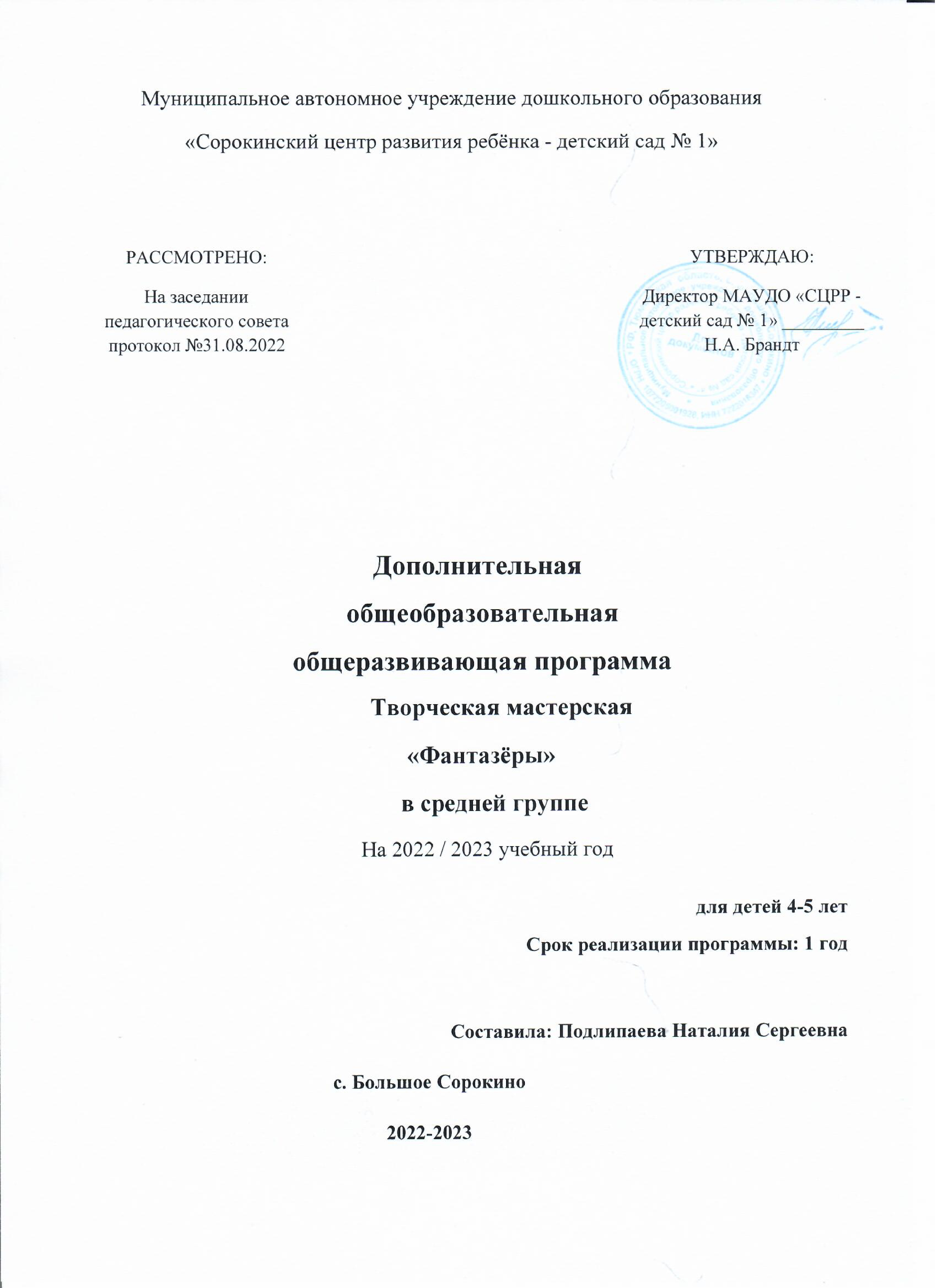 ОГЛАВЛЕНИЕПояснительная записка ………………………………………. 3Цель программы ………………………………………. 4Задачи программы ………………………………………. 4Учебно-тематический план………………………………………. 5Содержание программы ………………………………………. 6Методическое обеспечение образовательной программы…….. 23Используемая литература ………………………………………. 25Приложения ………………………………………. 26ПОЯСНИТЕЛЬНАЯ ЗАПИСКААктуальность    Одной из главных задач нашего времени воспитание современного дошкольника является развитие творческой активной деятельности. В современном мире требуется творческие, талантливые с хорошо развитым воображением люди. Поэтому развивать творческую личность ребенка нужно с дошкольного возраста, а для этого педагогу необходимо подобрать правильные приемы и методы, чтобы в дальнейшем применять их на практике. Ребенок с творческими способностями - активный, успешный у него хорошо развито воображение. Он видит в привычных вещах необычное. Замечает в окружающем мире много интересного и прекрасного.Работа с разными природными и бросовыми материалами, бумагой, нитками, клеенкой имеет большое значение для всестороннего развития ребенка.Происходит не только сенсорное развитие ребенка, но и воспитывает нравственных качеств: трудолюбия, дисциплинированности, желания создавать нечто интересное и необычное. Результат этих увлекательных занятий будут не только поделки, но и развитие воображения, не стандартного мышления.В процессе создания поделок у детей закрепляются знания эталонов формы и цвета, формируются четкие и достаточно полные представления о предметах и явлениях окружающей жизни. Эти знания и представления прочны потому, что, как писал Н.Д. Бартрам: «Вещь, сделанная самим ребенком, соединена с ним живым нервом, и все, что передается его психике по этому пути, будет неизмеримо живее, интенсивнее, глубже и прочнее того, что пойдет по чужому, фабричному и часто очень бездарному измышлению, каким является большинство наглядных учебных пособий».
Дети учатся сравнивать различные материалы между собой, находить общее и различия, создавать поделки одних и тех же предметов из бумаги, ткани, листьев, коробок, семян, пластилина, теста и т.д.
Создание поделок доставляет детям огромное наслаждение, когда они удаются и великое огорчение, если образ не получился. В то же время воспитывается у ребенка стремление добиваться положительного результата. Необходимо заметить тот факт, что дети бережно обращаются с игрушками, выполненными своими руками, не ломают их, не позволяют другим испортить поделку.
Новизна и отличительная особенность.
Программа Творческая  мастерская «Фантазёры» составлена на основе знаний возрастных, психологических, физических особенностей детей 4 – 5 летнего возраста. В программе 64 занятия.ЦЕЛЬ ПРОГРАММЫ– формирование эстетического восприятия, побудить творческую активность детей, стимулировать воображение, желание включаться в творческую деятельность.ЗАДАЧИ ПРОГРАММЫОбучающие:обучить трудовым навыкам;формировать интерес к творчеству;познавать разные виды творчества.Развивающие:развивать образное мышление, творческие способности;развивать мелкую моторику руки;развивать зрительную память и внимательность;формировать эстетический и художественный вкус;развивать фантазию.Воспитательные:привить интерес к творчеству;воспитывать положительные качества: аккуратность, целеустремлённость, чувство гармонии, трудолюбие.Содержание программы.Программа рассчитана для возрастной группы детей 4-5 лет на один года. Организация совместной деятельности педагога и детей предполагает встречи два раза в неделю. Продолжительность встреч 20-25 мин. Занятия проводить в подгруппах и индивидуально. Система творческих заданий имеет концентрический принцип построения. Каждая новая ступень вбирает в себя основное содержание предыдущих, раскрывая его на новом уровне сложности.
Начиная работу по обучению детей созданию поделок из различных материалов, основное внимание в программе уделяется освоению детьми основных приемов. Но это не значит, что исключаются творческие задания. Обучение техническим приемам идет параллельно с развитием творческой инициативы детей.
Перед обучением детей работе с природным и бросовым материалом: тканью и бумагой проводятся занятия по знакомству со свойствами этих материалов. При обучении различным способам преобразования материалов наиболее значительное место среди используемых методов и приемов будет занимать процесс изготовления поделки.
На первых занятиях идет полный показ с подробным объяснением своих действий. По мере приобретения детьми необходимого опыта, ребят все чаще привлекают к показу. При ознакомлении дошкольников с различными (материалами) техниками используется поэтапный показ. Деятельность детей по преобразованию разных материалов сама по себе интересна дня них, и вместе с тем, способствует формированию комбинаторных умений и творчества. А использование на занятиях художественной литературы и сюрпризных моментов делают ее еще более увлекательной, и помогает преодолевать возникающие трудности. Широкое использование игровых приемов влияет положительно на эмоции детей, которые в свою очередь оказывают влияние на развитие творчества дошкольников.
Использование тематического принципа построения занятий позволяет варьировать их в зависимости от умений и навыков детей, добиваться более значительного результата. Такие циклы очень мобильны, ими легко пользоваться.
При проведении анализа работы используются различные игровые упражнения и дидактические игры. Во время их проведения в занимательной форме дошкольники учатся находить достоинства своих работ и поделок.
Содержание программы разделено по видам художественной обработки материалов и построено в определенной последовательности с нарастанием сложности выполнения технологического процесса по мере развития моторных способностей и сложности обработки материала. У детей дошкольного возраста формируется обобщенные способы конструирования. Они повышают и совершенствуют свое мастерство в знакомых и новых для них техниках, усложняют композицию, увеличивают объем работы и экспериментируют с новыми материалами и их свойствами.
Принципы построения педагогического процесса.
1. От простого к сложному.
2. Системность работ.
3. Принцип тематических циклов.
4. Индивидуального подхода.

1 Методы и приемы обучения.
Для реализации программы в зависимости от поставленных задач на занятиях используются различные методы обучения (словесные, наглядные, практические), чаще всего работа основывается на сочетании этих методов.
1.Словесные:
-рассказ;
-беседа;
-объяснение;
- чтение художественной литературы, художественное слово;
- образное слово (стихи, загадки, пословицы);
- поощрение;
- анализ результатов собственной деятельности и деятельности товарищей.
2. Наглядные:
-использование в работе иллюстраций, фотографий, готовых изделий, пособий.
Большое место отводится наглядности, то есть реальному предмету (выполненное взрослым панно, аппликация и т. д.). В процессе занятий наглядность используется в одних случаях для того, чтобы направить усилия ребёнка на выполнение задания, а в других – на предупреждение ошибок. В конце занятия наглядность используется для подкрепления результата, развития образного восприятия предметов, сюжета, замысла.
3. Практический прием:
Используется на занятиях и такой приём, как практический. Изготовление поделки, составление композиции в присутствии детей и рассказывание вслух. Тем самым, поощряется желание «думать вслух», то есть мастерить и проговаривать действия.
Для того чтобы детские работы были интересными, качественными, имели эстетичный вид, необходимо стимулировать творческую активность детей, обеспечить ребёнку максимальную самостоятельность в деятельности не давать прямых инструкций, создавать условия для проявления собственной фантазии.
 Этапы работы.
Весь образовательный цикл делится на 5 этапов.
1 этап – подготовительный (подбор литературы, составление конспектов занятий, сбор различного материала для поделок и т. д.).
2 этап - знакомство со свойствами материалов.
3 этап - обучение приемам изготовления.
4 этап - изготовление поделок.
5 этап – выставки детских работ.
Основной формой работы являются занятия с группой. Индивидуальный подход осуществляется непосредственно в процессе проведения занятий, по необходимости, для решения конкретных задач.
 Условия и материалы для реализации программы
Занятия с детьми проводятся по следующей схеме:
1. Начало занятия – сюрпризный момент, сказочный сюжет или какая либо мотивация создания работы. Загадываются загадки, читаются стихи, проводятся беседы.
2. Рассказ, который сопровождается показом материала. Дети исследуют форму, обращают внимание на цвет, структуру.
3. Демонстрация образцов, панно, аппликации, композиции, их анализ.
4. Объяснение приёмов создания, Важно побудить детей к высказыванию предложений о последовательности выполнения задания, отметить особенности работы с данным материалом.
5. Пальчиковая гимнастика, разминка рук.
6. Самостоятельное изготовление поделки.
7. Анализ готовых поделок своих и товарищей.
8. Уборка рабочих мест, инструментов, оставшегося материала.
Материалы:
Бумага разных видов:
картон белый и цветной, бумага акварельная, ватман, альбомы, писчая бумага, папирусная бумага, бумажные салфетки, гофрированная бумага, бумага цветная, бумага двухсторонняя, журнальная бумага, газетная бумага, калька и т.д.
ткань,
вата, ватные диски, ватные палочки,
свеча,
природный материал:
семена растений, семена арбуза, дыни и др., сухие листья, сухие цветы, желуди, каштаны, шишки разных деревьев, веточки, мох, перья, галька и т.д.
крупы, мука, соль, фигурные макаронные изделия,
пластилин,
глина,
тесто соленое, тесто цветное,
бросовый материал:
коробки, спички, пластиковые бутылочки, крышечки разных размеров и материалов, скорлупки от киндер яиц, пробки, баночки от йогуртов, разовая посуда, коктейльные трубочки, пайетки, бусы, скорлупа яиц и т.д.
фольга,
синельная проволока,
краски:
гуашь, акварельные краски, акриловые краски,
карандаши простые, цветные,
фломастеры, маркеры, печати, восковые мелки, пастель, уголь, гелевые ручки и т.д.
ножницы,
клеёнка,
клей:
клей-карандаш, канцелярский клей, клей ПВА, клейстер,
кисти:
беличьи № 1, 3, 5, 9, щетина № 3, 5
стеки,
влажные салфетки,
непроливайки,
шаблоны.
Способы работы:
1.Отрезание или обрывание полосок или кусочков от листа бумаги.
2.Вырезание по контуру предметов и комбинирование из них композиций.
3.Наклеивание комочков бумаги на плоскостное изображение.
4.Скатывание бумажных салфеток в комочки и наклеивание их на изображение.
5.Наклеивание ниток и ткани на изображение.
6.Скатывание ватных шариков и наклеивание их на изображение.
7.Наклеивание ватных дисков на изображение.
8. Наклеивание сухих листьев на плоскостное изображение.Скрепление различных деталей.
10. наматывание ниток на основу.
11. Моделирование из природного материала: скорлупы, семечек, гороха, фасоли, крупы, веточек, камешков.
12.Комбинирование природных материалов с различными другими материалами.
13.Изучение нетрадиционных способов рисования.
14.Лепка предметов из теста и их закрашивание.
15.Изучение приемов работы с бумагой.
16.Барельеф.
Работа с педагогами предусматривает: беседы, консультации и советы по изготовлению той или иной поделки, семинары, практикумы, мастер-классы.
Работа с родителями предполагает: папки раскладушки, информационные стенды, индивидуальные консультации, мастер - классы, анкетирование, родительские встречи, семинары - практикумы.
 Планируемый результат.
Средняя группа..
• Познакомятся с различными материалами и их свойствами.
• Освоят навыки работы с разнообразными материалами, ножницами, клеем.
• Научатся некоторым приемам преобразования материалов.
• Научатся видеть необычное в обычных предметах
• Разовьют мелкую моторику рук.
Формы подведения итогов реализации данной программы являются: выставки, открытые мероприятия, участие в смотрах, конкурсах детского сада, муниципальных и тд..
 Содержание разделов программы по «Творческой мастерской»
№ Месяц Наименование раздела Кол-во часов
1 Октябрь Экопластика. 8
2 Ноябрь Пластика
(работа с пластилином, соленым тестом, глина). 8
3 Декабрь Изготовление новогодних поделок, различные техники. 8
4 Январь Работа с бумагой. 8
5 Февраль Различные техники рисования. 6
6 Март Работа с тканью и нитками 8
7 Апрель Работа нетрадиционными материалами 8
8 Май Смешанные техники (бумага, картон, фольга) 8
Количество часов по программе 64Учебно-тематический план дополнительной образовательной программы по «Творческой мастерской» на 2022-2023 учебный год.Октябрь. Экопластика.
1
«Подсолнухи»
Засушенные листья березы, вяза, осины, готовые шаблоны, клей
Учить детей создавать несложную композицию, отрабатывать приёмы наклеивания. Вызывать интерес к самостоятельному поиску и выбору изобразительно-выразительных средств.
2
«Семейство ежей»
Шишки, пластилин
Развивать мышление, фантазию, мелкую моторику рук, развивать эстетическое восприятие. Скатывание пластилина «колбаской», шариком. Использование приема примазывания, вытягивания.
3
«Цветочная полянка»
 Желуди, семена клена, пробка.
Закрепление приемов работы с пластилином, Совершенствовать технику лепки: знакомство с новым способом скрепления частей с помощью пластилина.
4
«Старичок-Лесовичок»
Каштаны, палочки, шишки, пластилин.
Ознакомление с новыми приемами работы с природным материалом, соединение частей с помощью деревянных палочек. Развивать способности к формообразованию и сюжетосложению.
5
«Осенняя открытка»
Засушенные листья березы, вяза, осины, готовые шаблоны, клей
Продолжать формировать аппликативные умения в приложении к творческой задаче, воспитывать художественный вкус.
6
«Гусеница»
Свежие листья, проволока, шаблоны, палочки, клей, пластилин
Знакомство с новым изобразительным приемом нанизывание на палочку свежих листьев. Развивать ручную умелость.
7
«Осенняя фантазия»
Листья клена, дуба, краски, кисти тонкие
Создание ритмичного рисунка. Формировать точные графические умения, показать зависимость декора от формы листа. Познакомить с необычным использованием знакомых материалов.8
«Насекомые»
Палочки, семена клена, сушеные листья, желуди, пластилин.
Продолжать знакомство с разнообразными способами присоединения деталей с помощью пластилина. Развивать чувство цвета и композиции
Ноябрь. Пластика
(работа с пластилином, соленым тестом, глина)
9
«Дерево жизни»
Соленое тесто, шаблоны листьев, фруктов, шляпки от желудей
Знакомство с новым материалом, его свойствами. Учить детей создавать в лепке модели деревьев, передавая пластическими средствами свои представления об их внешнем виде. Украшать композицию используя разнообразный природный материал.
10
«Розочки»
Пластилин, цветной картон
Закреплять приемы работы с пластилином: скатывание, расплющивание. Познакомить с новым способом лепки из пластина методом скручивания. Показать возможность моделирования формы изделия. Развитие фантазии, эстетического вкуса.
11
«Крендельки»
Соленое тесто, стека
Учить детей использовать разнообразные приемы лепки: скатывание, скручивание, прищипывание, примазывание. Учить декорировать изделие, создавая единую композицию.12
«Черепашка»
Глина, вода
Учить детей лепить черепаху, передавая характерные особенности внешнего вида, экспериментировать с художественными материалами для изображения панциря черепахи. Знакомство с видом изобразительного искусства контррельефом.
13
«Золотая рыбка»
1 часть
пластилин, трафарет
Подготовка фона для создания композиции. Обучение приемам примазывания, смешивания разных цветов пластилина для получения необходимого оттенка, плавного перехода от одного цвета к другому. Учить работать с трафаретом.
14
«Золотая рыбка»
2 часть
пластилин, трафарет
Создание образа рыбки, передавая ее характерные особенности (форма, цвет и соотношение частей). Учить планировать работу – отбирать нужное количество материала, определять способ лепки.
15
«Веселые зверята»
Соленое тесто, пуговицы, бусинки, цветной картон
Создание образов животных, учитывая их характерные особенности. Закрепление навыков работы с пластичным материалом. Комбинирование техник лепки.16
«Котята»
Глина, стека
Продолжать учить детей создавать и трансформировать выразительные лепные образы скульптурным способом. Пояснить связь между пластической формой и способом лепки. Развивать чувство формы и пропорций.
Декабрь. Изготовление новогодних поделок, различные техники.
17
«Волшебные снежинки»
Синельная проволока, бусы, блестки
Составление композиции из различных повторяющихся элементов. Формировать умение создавать ритмичные узоры. 18
«Письмо Деду морозу»
Шаблоны открыток,
Вата, клей, цветная бумага, фломастеры
Формирование образа Деда Мороза используя шаблон, вату и цветную бумагу. Учить дополнять работу рисованными элементами.
19
«Елочка»
Синельная проволока, палочки от мороженного. Развивать композиционные умения, фантазию.
20
«Новогодние шары»
Синельная проволока, бусы, бисер, стразы, пайетки. Побуждать к поиску средств образной выразительности.21
«Елочные игрушки»
Синельная проволока, нитки, атласные ленты, бисер. Импровизация. Развитие творческой фантазии у детей в создании своей новогодней игрушки.22
«Декорирование игрушек»
Готовые формы игрушек, краски, кисти, клей с блестками
Закрепление приемов раскрашивания. Учить оформлять созданные формы ритмом красочных мазков и пятен. Развивать чувство цвета (находить красивые сочетания цветов и оттенков в зависимости от фона).
23«Весёлый зайка»Синельная проволока, деревянные палочки, глазки, клей, украшения.24«Паучок»Синельная проволока разного цвета, глазки.
Январь. Работа с бумагой.
25
«Снежинки»
Полоски из белой бумаги, клей
Продолжать обучение приемам моделирования из полосок бумаги в технике бумагопластики. Развивать воображение, чувство формы и пропорций. Координировать движение глаз и рук. Закреплять навыки использования.
26
«Бабочка»
Картонные шаблоны, цветная бумага
Закрепление приема складывания бумаги «гармошкой», закрепление приемов вырезания по контуру. Знакомство с рациональным способом вырезывания из бумаги силуэта.27
«Волшебные узоры»
Декоративная салфетка, бумага креповая разноцветная, клей
Знакомство с приемом скручивания в жгутик креповой бумаги, расположение на салфетке спиралью. Учить, пользуясь клеем, правильно закреплять элементы композиции.
28
«Варежки»
Бумага цветная, картонная основа, вата
Знакомство с обрывной техникой аппликации, Развивать мелкую моторику рук, ручную умелость, терпение. Воспитывать волевые качества, учить доводить начатое до конца. Вызвать интерес к созданию выразительного цветового образа.
29
«Кошечки и котики»
Бумага офисная цветная, (или бумага для оригами)
Закрепление приемов складывания бумаги способом оригами, развитие пространственного мышления. Координация работы обеих рук. Инициировать декоративное оформление готовой работы.
30
«Гусеница»
Основа из полоски цветного картона,
Цветные салфетки, клей ПВА
Закрепление приема складывания «гармошкой», скручивание шариков из кусочков салфеток. Знакомство с новым материалом (вата) и способами работы с ним. Побуждать к декоративному оформлению созданного образа с добавлением элементов аппликации.31«Витраж»
1 часть
Бумага, гуашь, кисти
Знакомство с техникой витраж. Рисование контура. Воспитывать интерес к искусству. Обогащать кругозор детей. Учить умело рисовать кистью, рисовать кончиком кисти.
32«Витраж»
2 часть
Бумага, гуашь, кисти
Развитие воображения. Учить детей создавать образ из частей. Развивать чувство цвета (находить красивые сочетания цветов и оттенков).Февраль. Различные техники рисования.
33
«Снежные вершины»
Бумага белая, картон цветной, клей
Формировать навыки создания объемной композиции из мятой, жатой бумаги. Воспитывать интерес к природе. Расширить спектр технических приемов работы с бумагой.
34
«Подводный мир»
Бумага для акварели, карандаши простые, ластики
Знакомство с новой техникой рисования с помощью ластика по заретушированному простым карандашом фону, развивать чувство формы, пропорции. Учить детей регулировать нажим.35
«Морозные узоры»
Жидкое цветное тесто, деревянные шпажки, тарелки одноразовые
Знакомство с новой техникой рисования по жидкому тесту контрастными цветами. Познакомить с приемом «вливания одного цвета в другой», познакомить с новым приемом рисования деревянной шпажкой по жидкому соленому тесту.
36
«Ночной полет»
Часть 1
Бумага плотная, цветные восковые мелки, гуашь черная + ПВА (=акрил)
Знакомство с новой техникой рисования граттаж. Подготовка фона (нанесение фона-основы разноцветными мелками, покрытие черной краской). Развитие мелкой моторики, воображение, усидчивость, самостоятельность.
37
«Ночной полет»
Часть 2
Готовая основа, деревянные шпажки
Продолжение знакомства с новой техникой рисования граттаж: процарапывание узора заостренным концом шпажки. Учить анализировать особенности соотношения частей рисунка по величине и пропорциям. Развивать глазомер и чувство композиции.
38«Новогодний декупаж»
1 часть
Основа пластиковая, губки паралоновые, краски акриловые.
Знакомство с новой изобразительной техникой «декупаж». Обучение нанесению акрилового слоя на пластиковую основу, используя губку примакивающими движениями, равномерному нанесению белого акрилового слоя на всю форму.39
«Новогодний декупаж»
2 часть
Фрагменты салфеток с новогодними сюжетами, клей ПВА, кисточки
Нанесение фрагментов салфеток на основу. Развивать композиционные умения, декорировать блестками форму частично перекрывая изображение.
40Свободная тема.Март. Работа с тканью и нитками.
41
«Пушистики»
Нитки для вязания, картонная основа для создания помпонов, ножницы
Учить детей передавать форму и придавать ей дополнительные черты выразительности, в соответствии с творческой задачей (знакомство с приемом формирования помпонов, накручивание на картонную основу разноцветных нитей).
42
«Сердечко для любимой мамочки»
бумага цветная, картонная основа, шаблон, клей, ножницы
Познакомить детей с элементами техники квиллинг. Учить детей скатывать полоски бумаги. Ритмично располагать заготовки на шаблоне. Развивать восприятие объемных форм в трехмерном пространстве.43
«Кукла»
Разноцветные отрезы тканей, нитки, деревянные палочки
Знакомство с приемами изготовления тряпичной куклы,
складывание ткани, обучение навыкам закрепления нитками с помощью узелков.
44
«Закладка»
Картон с контуром, разноцветные полоски ткани
Знакомство детей с новой техникой – плетение. Развитие мелкой моторики руки. Синхронизировать работу обеих рук.
45
«Цветик-семицветик»
Круглая основа из картона с дырочками, нитки для вязания, ножницы, клей
Продолжать формировать умение детей работать с ножницами и нитками с использованием элементов макраме. Синхронизировать работу обеих рук, воспитывать усидчивость, терпение.
46
«Яблочки»
Картонные основы, разноцветные нитки, пушистая проволока
Продолжение обучения детей использованию различных материалов и уже знакомых техник при изготовлении изделия, передавая его характерные особенности. Развитие пространственного мышления и воображения.
47
«Мороженое рожок»
Разноцветные отрезы ткани, синтепон, нитки, клей, цветные конусы из картона
Продолжать формировать умение детей работать с тканью ножницами. Обучать умению плести косички и закреплять их с помощью узелков. Обогащать опыт сотрудничества и сотворчества при создании композиции.
48Свободная тема.Апрель. Работа нетрадиционными материалами
49
«Леопард»
Распечатанный рисунок леопарда на плотной бумаге, клей ПВА, пшено, гречка.
Знакомство с новой техникой аппликации с использованием нестандартных материалов. Развитие глазомера, мелкой моторики рук. Воспитывать интерес к живой природе, прилежность, аккуратность.
50
«НЛО»
Плотный картон, пластилин холодных оттенков, упаковки от йогуртов, деревянные палочки и др.
Учить детей создавать различные летательные (космические) аппараты конструктивным и комбинированными способами используя разнообразные материалы и знакомые способы соединения деталей. Развитие фантазии и пространственного мышления.
51
«Дракончик»
Бумага цветная, клей, ножницы, цветной картон, глазки
Учить склеивать прямоугольник в цилиндр, учить преобразовывать и дополнять цилиндрическую форму для получения образа дракона, используя полоски и разнообразные материалы.
52
«Макарония»
Макароны разных видов. картонная основа, гуашь, клей.
Развивать комбинаторные и композиционные умения детей: составлять изображение из нескольких частей, красиво размещать на основе. Воспитывать самостоятельность инициативность.53
«Кит»
Бумага цветная, клей, ножницы, цветной картон, глазки
Учить работать детей с шаблоном, придавать бумаге объемную форму путем складывания и склеивания в определенных местах. Дополнять форму деталями. Развивать воображение пространственное, мышление.
54
«Ромашки»
Ватные диски, клей, ножницы, цветной картон
Учить использовать новый материал, работать с ним разными инструментами (складывать и наклеивать). Создавать композицию используя одинаковые части, развивать чувство ритма, эстетический вкус.
55
«Стрекозы»
Ложки деревянные бумага с контуром крыльев, ножницы, клей, гуашь
Продолжать знакомить с приемами использования бросового материала. Продолжать учить детей самостоятельно и творчески отражать свои представления создаваемом образе разными изобразительно-выразительными средствами.
56
«Мальвина и Буратино»
Ложки пластиковые, конус из картона, гуашь, пластилин
Учить создавать образ, используя пластилин и ложки как основу. Закреплять умения детей применять разнообразные способы лепки для получения художественного образа. Дополнять работу деталями.
Май. Смешанные техники (бумага, картон, фольга)
57
«Рисование на фольге»
Картон цветной для основы, шаблоны с готовыми рисунками, ручки шариковые
Знакомство с новой нетрадиционной техникой рисования на фольге – чеканка, метод продавливания. Укрепление связи глаз-рука. Развитие внимания, мелкой моторики.
58
«Рыбки»
Картон цветной с разметкой, ножницы, глазки
Закрепление приемов работы с ножницами, вырезывание по разметке, создание образа рыбки путем использование приемов бумагопластики. Развивать воображение пространственное, мышление.
59
«Волшебные цветы»
Салфетки бумажные, карандаши
Знакомство с нетрадиционной техникой бумагопластики: накручивание салфетки на карандаш, сжимание, формирование из получившихся частей целостного образа. Создание фантазийного образа.60
«Пионы»
Шаблоны разных размеров из цветной оф. бумаги, голубая бумага для фона
Освоение способа объемной аппликации. Закрепление приемов симметричного вырезывания. Развитие мелкой моторики рук, координация работы рук и глаз.61
«Астры»
Журнальные страницы, ножницы, деревянные шпажки
Моделирование образа цветка из журнальной страницы, используя приемы скручивания. Закрепление приемов работы с ножницами: резание до отметки на тонкие полоски. Развитие глазомера, воспитание аккуратности.
62
«Летний домик»
Цветная бумага, фломастеры
Закрепление приемов складывания бумаги способом оригами, развитие пространственного мышления. Развитие мелкой моторики рук, координация работы рук и глаз. Декорирование готовой работы.631 часть«Цветочная поляна» (Поно)Цветная бумага, синельная проволока, разные материалы.642 часть«Цветочная поляна»Цветная бумага, синельная проволока, разные материалы.
                                           Список литературы:
Данная программа составлена на основе:
Программы развития и воспитания детей в детском саду «Детство» под редакцией Т.И.Бабаевой, А.Г.Гогоберидзе, З.А.Михайловой
«Изобразительная деятельность в детском саду» И.А.Лыковой,
«Бумагопластика. Цветочные мотивы» Г.Н.Давыдовой,
«Волшебные полоски» И.М.Петровой, Т.М.Геронимус
Лыкова И.А. Программа художественного воспитания, обучения и развития детей 2-7 лет «Цветные ладошки», Москва, «Карапуз – дидактика», 2006г.
Лыкова И.А. «Дымковская игрушка» - альбом, Москва, «Карапуз-дидактика», 2007г.
Лыкова И.А. «Художественный труд в детском саду. Учебно-методическое пособие», М., «Цветной мир», 2010г.